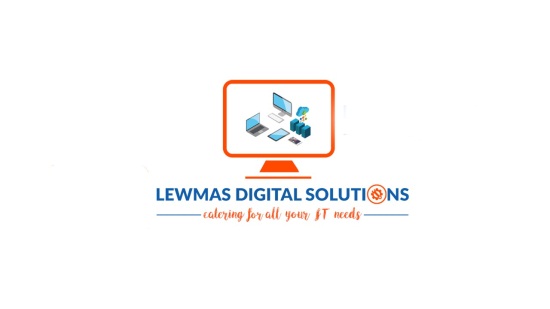 www.lewmasdigital.cominfo@lewmasdigital.com +254-706-600-875MAY 14, 2020  The Chief Executive OfficerSafaricom ltdP O BOX 46350-00100 GPO,NAIROBIDear SirRE: BULK SMS SERVICEThis is to certify that LEWMAS DIGITAL SOLUTIONS  LIMITED has certified Cloud Rebue Solutions to be sending bulk SMS on our behalf with the sender ID: LEWMASPlease accord them with all the assistance they require.Thank you.Yours faithfully[sign here]	Samwel Mwangi samwel@lewmasdigital.com Director
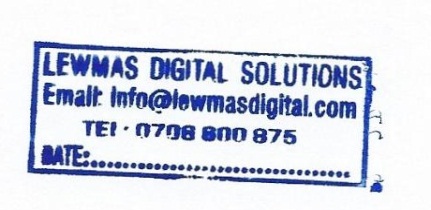 